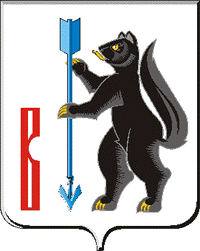 АДМИНИСТРАЦИЯГОРОДСКОГО ОКРУГА ВЕРХОТУРСКИЙПОСТАНОВЛЕНИЕот 27.04.2016г. № 331г. Верхотурье О внесении изменений в административный регламент по предоставлению муниципальной услуги «Зачисление в муниципальные общеобразовательные организации городского округа Верхотурский», утвержденный постановлением Администрации городского округа Верхотурскийот 31.12.2015 № 1211В соответствии с Федеральным законом Российской Федерации от 27 июля 2010 года  № 210-ФЗ «Об организации предоставления государственных и муниципальных услуг», распоряжением Правительства Свердловской области от 16.02.2012г № 637-РП «Об организации перевода в электронный вид государственных и муниципальных услуг,  во исполнение распоряжений правительства Российской Федерации от 17.12.2009г. № 1993-р, от 28.12.2011г. № 2415-р»,  в целях реализации Указа Президента Российской Федерации от 07.05.2012г. № 601 «Об основных направлениях совершенствования государственного управления», постановлением Администрации городского округа Верхотурский от 13.11.2012 № 1327 «О разработке и утверждении административных регламентов исполнения муниципальных функций и административных регламентов предоставления муниципальных услуг», в целях повышения качества  предоставления муниципальных услуг на территории городского округа Верхотурский, руководствуясь статьей 26 Устава городского округа Верхотурский,ПОСТАНОВЛЯЮ:	1.Внести в постановление Администрации городского округа Верхотурский от 31.12.2015 № 1211 «Об утверждении административного регламента предоставления муниципальной услуги «Зачисление в муниципальные общеобразовательные организации городского округа Верхотурский» следующие изменения:	1.1.Название постановления изложить в новой редакции:«Об утверждении административного регламента предоставления муниципальной услуги «Зачисление в образовательное учреждение городского округа Верхотурский».	1.2.пункт 1 постановления изложить в новой редакции:«1.Утвердить административный регламент предоставления муниципальной услуги «Зачисление в образовательное учреждение городского округа Верхотурский» (прилагается).».2.Внести в административный регламент предоставления муниципальной услуги «Зачисление в муниципальные общеобразовательные организации городского округа Верхотурский», утвержденный постановлением Администрации городского округа Верхотурский от 31.12.2015 № 1211, следующие изменения:2.1.Название административного регламента предоставления муниципальной услуги изложить в новой редакции:«Зачисление в образовательное учреждение городского округа Верхотурский».2.2.В разделе 1 абзац 1 пункта 1.1. изложить в следующей редакции:«1.1.Административный регламент предоставления муниципальной услуги «Зачисление в образовательное учреждение городского округа Верхотурский» (далее - Административный регламент)  разработан в целях повышения качества и доступности муниципальной услуги по зачислению в муниципальные общеобразовательные организации (далее – муниципальная услуга), а также создания комфортных условий для получателей муниципальной услуги.».2.3.В разделе 2 пункт 2.1. изложить в следующей редакции:«2.1.Наименование муниципальной услуги - зачисление в образовательное учреждение городского округа Верхотурский.».3.Управлению образования Администрации городского округа Верхотурский (Мамонцева Т.В.) внести изменения в сведения о муниципальной услуге в реестре государственных и муниципальных услуг Свердловской области.4.Опубликовать настоящее постановление в информационном бюллетене «Верхотурская неделя» и разместить на официальном сайте городского округа Верхотурский.5.Контроль исполнения настоящего постановления возложить на заместителя главы Администрации городского округа Верхотурский по социальным вопросам Бердникову Н.Ю.И.о. главы Администрациигородского округа Верхотурский                                                    В.В. Сизиков